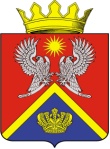 АДМИНИСТРАЦИЯ СУРОВИКИНСКОГО МУНИЦИПАЛЬНОГО РАЙОНА ВОЛГОГРАДСКОЙ ОБЛАСТИ ПРОЕКТ - ПОСТАНОВЛЕНИЯ от                                                            № Об утверждении Программы профилактики нарушений обязательных требований, требований, установленных муниципальными правовыми актами, в сфере муниципальноголесного контроля и муниципального контроляза использованием и охраной недр при добыче общераспространенных полезных ископаемых, а также при строительстве подземных сооружений, не связанных с добычей полезных ископаемых, на 2021 год и плановый период 2022 – 2023 годовВ соответствии с частью 1 статьи 8.2 Федерального закона от 26.12.2008 № 294-ФЗ «О защите прав юридических лиц и индивидуальных предпринимателей при осуществлении государственного контроля (надзора) и муниципального контроля», Федеральным законом от 06.10.2003 № 131-ФЗ «Об общих принципах организации местного самоуправления в Российской Федерации», постановлением Правительства Российской Федерации от 26.12.2018 № 1680 «Об утверждении общих требований к организации и осуществлению органами государственного контроля (надзора), органами муниципального контроля мероприятий по профилактике нарушений обязательных требований, требований, установленных муниципальными правовыми актами»,  руководствуясь Уставом Суровикинского муниципального района Волгоградской области, постановляю: 1. Утвердить Программу профилактики нарушений обязательных требований, требований, установленных муниципальными правовыми актами, в сфере муниципального лесного контроля и муниципального контроля за использованием и охраной недр при добыче общераспространенных полезных ископаемых, а также при строительстве подземных сооружений, не связанных с добычей полезных ископаемых, на 2021 год и плановый период 2022 – 2023 годов согласно приложению;            2. Должностным лицам администрации Суровикинского муниципального района Волгоградской области, уполномоченным на осуществление муниципального контроля в соответствующих сферах деятельности, обеспечить в пределах своей компетенции выполнение Программы профилактики нарушений обязательных требований, требований, установленных муниципальными правовыми актами, в сфере муниципального лесного контроля и муниципального контроля за использованием и охраной недр при добыче общераспространенных полезных ископаемых, а также при строительстве подземных сооружений, не связанных с добычей полезных ископаемых, на 2021 год и плановый период 2022 – 2023 годов, утвержденной пунктом 1 настоящего постановления;         3. Настоящее постановление вступает в силу после его обнародования путем размещения на информационном стенде в здании администрации Суровикинского муниципального района Волгоградской области, расположенном по адресу: Волгоградская область, г. Суровикино, ул. Ленина, д. 64.Глава Суровикинскогомуниципального района                                                             И.В. Дмитриев